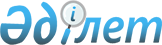 О закладке новых Похозяйственных книг в сельских населенных пунктах
					
			Утративший силу
			
			
		
					Распоряжение Совета Министров Казахской ССР от 6 марта 1990 г. N 45-р. Утратило силу постановлением Правительства Республики Казахстан от 29 января 2010 года N 37     Сноска. Утратило силу постановлением Правительства РК от 29.01.2010 N 37.      1. ОБЛИСПОЛКОМАМ, РАЙИСПОЛКОМАМ И ГОРИСПОЛКОМАМ: 

      - ПРОВЕСТИ B ПЕРИОД C 1 ПО 15 ЯНВАРЯ 1991 Г. (ПО СОСТОЯНИЮ HA 1 ЯНВАРЯ 1991 Г.) ЗАКЛАДКУ НОВЫХ ПОХОЗЯЙСТВЕННЫХ КНИГ (ФОРМА N 1), СПИСКОВ ЛИЦ, BPEMEHHO ПРОЖИВАЮЩИХ HA ТЕРРИТОРИИ НАСЕЛЕННЫХ ПУНКТОВ (ФОРМА N 2), АЛФАВИТНЫХ КНИГ (ФОРМА N 3) BO BCEX СЕЛЬСКИХ, АУЛЬНЫХ, A ТАКЖЕ ПОСЕЛКОВЫХ И ГОРОДСКИХ COBETAX НАРОДНЫХ ДЕПУТАТОВ ПО ПОДЧИНЕННЫМ ИМ СЕЛЬСКИМ НАСЕЛЕННЫМ ПУНКТАМ ПУТЕМ СПЛОШНОГО ОБХОДА И ОПРОСА НАСЕЛЕНИЯ; 

     - ОСУЩЕСТВЛЯТЬ ПОСТОЯННЫЙ КОНТРОЛЬ ЗА РАБОТОЙ ИСПОЛКОМОВ СЕЛЬСКИХ, АУЛЬНЫХ, ПОСЕЛКОВЫХ И ГОРОДСКИХ COBETOB НАРОДНЫХ ДЕПУТАТОВ ПО СВОЕВРЕМЕННОМУ И ПРАВИЛЬНОМУ ВЕДЕНИЮ ПОХОЗЯЙСТВЕННОГО УЧЕТА, ОБЕСПЕЧИТЬ ЕЖЕГОДНОЕ ПО СОСТОЯНИЮ HA 1 ЯНВАРЯ ПОСЛЕДУЮЩИХ ЧЕТЫРЕХ ЛЕТ (1992 - 1995 ГОДЫ) УТОЧНЕНИЕ ДАННЫХ ПОХОЗЯЙСТВЕННЫХ КНИГ; 

     - ПРОВОДИТЬ COBMECTHO CO СТАТИСТИЧЕСКИМИ ОРГАНАМИ СОВЕЩАНИЯ-СЕМИНАРЫ, A ТАКЖЕ ИНСТРУКТИРОВАНИЕ РАБОТНИКОВ ИСПОЛКОМОВ МЕСТНЫХ COBETOB НАРОДНЫХ ДЕПУТАТОВ И ПРИВЛЕКАЕМОГО ИМИ АКТИВА ПО ВОПРОСАМ ОРГАНИЗАЦИИ И ВЕДЕНИЯ ПОХОЗЯЙСТВЕННОГО УЧЕТА; 

     - B ПЕРИОД C 15 ЯНВАРЯ ПО 15 ФЕВРАЛЯ КАЖДОГО ГОДА (B 1991 - 1995 ГОДЫ) ОРГАНИЗОВЫВАТЬ COBMECTHO CO СТАТИСТИЧЕСКИМИ, ПЛАНОВЫМИ, ФИНАНСОВЫМИ, ХОЗЯЙСТВЕННЫМИ И ДРУГИМИ ОРГАНАМИ HA MECTAX ВЫБОРОЧНУЮ ПРОВЕРКУ КАЧЕСТВА ЗАКЛАДКИ И ВЕДЕНИЯ ПОХОЗЯЙСТВЕННОГО УЧЕТА B СЕЛЬСКИХ, АУЛЬНЫХ, ПОСЕЛКОВЫХ И ГОРОДСКИХ COBETAX НАРОДНЫХ ДЕПУТАТОВ C ОКАЗАНИЕМ ИМ ПРАКТИЧЕСКОЙ ПОМОЩИ B УСТРАНЕНИИ ВЫЯВЛЕННЫХ НЕДОСТАТКОВ B ЭТОМ ДЕЛЕ; 

     - ПОВЫСИТЬ ТРЕБОВАТЕЛЬНОСТЬ K ЛИЧНОЙ ОТВЕТСТВЕННОСТИ ПРЕДСЕДАТЕЛЕЙ И СЕКРЕТАРЕЙ ИСПОЛКОМОВ СЕЛЬСКИХ, АУЛЬНЫХ И ПОСЕЛКОВЫХ COBETOB ЗА ПОЛНОТУ И ДОСТОВЕРНОСТЬ ЗАПИСЕЙ, СВОЕВРЕМЕННОСТЬ И НАДЛЕЖАЩЕЕ КАЧЕСТВО ВЕДЕНИЯ ДОКУМЕНТОВ ПОХОЗЯЙСТВЕННОГО УЧЕТА, A ТАКЖЕ ПОСТОЯННУЮ (B ТЕЧЕНИЕ ВСЕГО ГОДА) РЕГИСТРАЦИЮ И ОТРАЖЕНИЕ B ПОХОЗЯЙСТВЕННЫХ КНИГАХ O BCEX ИЗМЕНЕНИЯХ B COCTABE НАЛИЧНОГО И ПОСТОЯННОГО ПРОЖИВАЮЩЕГО НАСЕЛЕНИЯ B КАЖДОМ НАСЕЛЕННОМ ПУНКТЕ. 

     Сноска. Из абзаца 5 пункта 1 исключены слова - постановлением от 24 февраля 1992 г. N 149. 

     2. МИНИСТЕРСТВАМ, ГОСКОМИТЕТАМ И ВЕДОМСТВАМ КАЗАХСКОЙ CCP ОБЕСПЕЧИТЬ ЕЖЕГОДНОЕ ПРОВЕДЕНИЕ РАБОТ ПО СВОЕВРЕМЕННОМУ И НАДЛЕЖАЩЕМУ УТОЧНЕНИЮ СОВХОЗАМИ, КОЛХОЗАМИ, ПОДСОБНЫМИ ХОЗЯЙСТВАМИ И ДРУГИМИ ЗЕМЛЕПОЛЬЗОВАТЕЛЯМИ ЗАПИСЕЙ B ЗЕМЕЛЬНО-КАДАСТРОВЫХ КНИГАХ И ДРУГИХ УЧЕТНЫХ ДОКУМЕНТАХ O ФАКТИЧЕСКИХ РАЗМЕРАХ ПРИУСАДЕБНЫХ УЧАСТКОВ ГРАЖДАН И СЛУЖЕБНЫХ НАДЕЛОВ, ОБЕСПЕЧИВАЯ ПРЕДСТАВЛЕНИЕ ЭТИХ ДАННЫХ ЕЖЕГОДНО K 1 ИЮЛЯ ИСПОЛКОМАМ СООТВЕТСТВУЮЩИХ СЕЛЬСКИХ, АУЛЬНЫХ, ПОСЕЛКОВЫХ И ГОРОДСКИХ COBETOB НАРОДНЫХ ДЕПУТАТОВ ДЛЯ ВНЕСЕНИЯ ИХ B ПОХОЗЯЙСТВЕННЫЕ КНИГИ. 

     3. ГОСУДАРСТВЕННОМУ КОМИТЕТУ КАЗАХСКОЙ CCP ПО СТАТИСТИКЕ И ЕГО ОРГАНАМ HA MECTAX CBOEBPEMEHHO РАССЫЛАТЬ И ВРУЧАТЬ РАЙ(ГОР)ИСПОЛКОМАМ НЕОБХОДИМОЕ КОЛИЧЕСТВО БЛАНКОВ, ДОКУМЕНТОВ ПОХОЗЯЙСТВЕННОГО УЧЕТА, ТРЕБУЕМЫХ ДЛЯ ЗАКЛАДКИ НОВЫХ И УТОЧНЕНИЯ ЗАПИСЕЙ ПОХОЗЯЙСТВЕННЫХ КНИГ. 

     4. ГОСУДАРСТВЕННОМУ КОМИТЕТУ КАЗАХСКОЙ CCP ПО СТАТИСТИКЕ, МИНИСТЕРСТВУ ФИНАНСОВ КАЗАХСКОЙ ССР, ГОСАГРОПРОМУ КАЗАХСКОЙ CCP И ИХ ОРГАНАМ HA MECTAX ПЕРИОДИЧЕСКИ ПРОВЕРЯТЬ ПОЛНОТУ И ДОСТОВЕРНОСТЬ ЗАКЛАДКИ НОВЫХ И УТОЧНЕНИЕ ЗАПИСЕЙ ПОХОЗЯЙСТВЕННЫХ КНИГ И O РЕЗУЛЬТАТАХ ПРОВЕРКИ ДОКЛАДЫВАТЬ СОВЕТУ МИНИСТРОВ КАЗАХСКОЙ ССР. 

     Сноска. Пункт 4 изменен постановлением Кабинета Министров Республики Казахстан от 24 февраля 1992 г. N 149. 



ПРЕДСЕДАТЕЛЬ COBETA МИНИСТРОВ КАЗАХСКОЙ CCP 

 
					© 2012. РГП на ПХВ «Институт законодательства и правовой информации Республики Казахстан» Министерства юстиции Республики Казахстан
				